DIRECCIÓN DE RECURSOS MATERIALES DE LA SECRETARÍA DE FINANZAS Y DE ADMINISTRACIÓN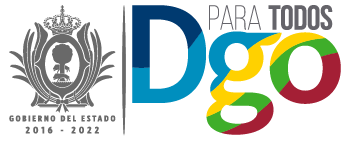 PROVEEDOR: AXA SEGUROS, S.A. DE C.V.MONTO DEL CONTRATO ANTES DEL I.V.A.: $144,464.10 USDFECHA DE INICIO DEL CONTRATO: 01 DE MARZO 2022FECHA DE TERMINACIÓN DEL CONTRATO: 31 DE DICIEMBRE DE 2022